Подсистема «Телемедицина»государственной информационной системы «Региональный фрагмент единой государственной информационной системы в сфере здравоохранения»Рекомендации по подключению к ВКС2022СОДЕРЖАНИЕ1 Подключение к ВКС (пользователь «Врач»)	31.1 Подключение к ВКС через персональный компьютер	31.2 Подключение к ВКС через мобильные устройства	62 Подключение к ВКС (пользователь «Пациент»)	7Перечень сокращений	10ПОДКЛЮЧЕНИЕ К ВКС (ПОЛЬЗОВАТЕЛЬ «ВРАЧ»)Подключение к ВКС через персональный компьютерПодключение к ВКС под пользователем «Врач» на персональном компьютере (ноутбуке) осуществляется через браузер. Для более стабильного подключения рекомендуется использование браузера «Firefox» (для стабильности работы аудио рекомендуется использовать внешний микрофон, с определением встроенного микрофона могут возникнуть трудности). У используемого браузера версионность должна быть не ниже рекомендованной.Список браузеров в порядке уменьшения приоритета использования приведен в таблице 1.Таблица 1 - список браузеров в порядке уменьшения приоритета использованияПосле перехода к комнате ВКС в браузере автоматически отрывается диалоговое окно разрешения использования оборудования. Если данное окно не возникает, необходимо в настройках браузера отключить выбор оборудования по умолчанию (ВАЖНО разрешить доступ к оборудованию и не запоминать выбор автоматически).При выборе оборудования пользователю рекомендуется разрешить использование конкретного устройства (ВАЖНО выбирать одно и тоже устройство при дополнительном возникновении диалогового окна разрешения использования оборудования).Пример разрешения использования оборудования приведен на рисунке 1.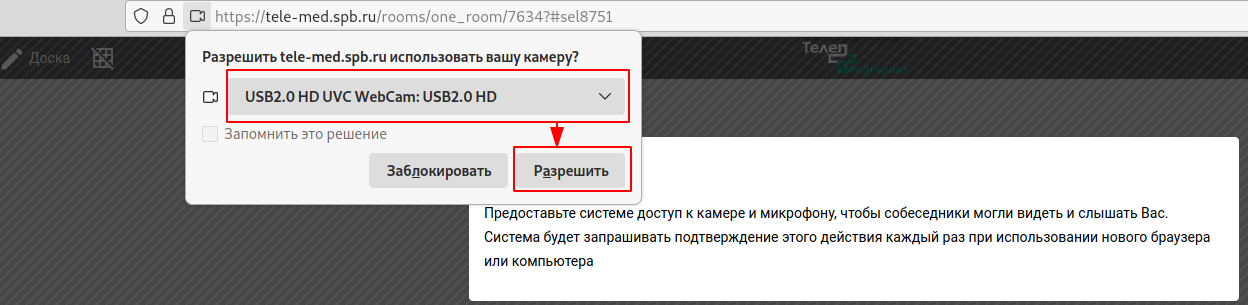 Рисунок 1 - Пример разрешения использования оборудованияПосле подтверждения выбора устройства, камера или микрофон могут некорректно отобразится в выборе устройства вещания (возможность выбора устройства вещания напрямую зависит от корректного определения браузером устройств). При некорректном отображении выбора устройств, необходимо нажать кнопку «Рекомендации по подключению» и перейти по ссылке «Тестирование оборудования». После перехода по ссылке откроется диалоговое окно тестирования оборудования, в котором в свою очередь откроется диалоговое окно разрешения использования оборудования, где необходимо разрешить использование конкретного устройства (ВАЖНО помнить, что везде следует выбирать одно и тоже устройство). После разрешения использования устройств в строке выбора «Контрольный звонок» и «Тестирование аудиоустройств» должны отобразиться те устройства, которые были выбраны ранее.Переход к тестированию оборудования приведен на рисунке 2.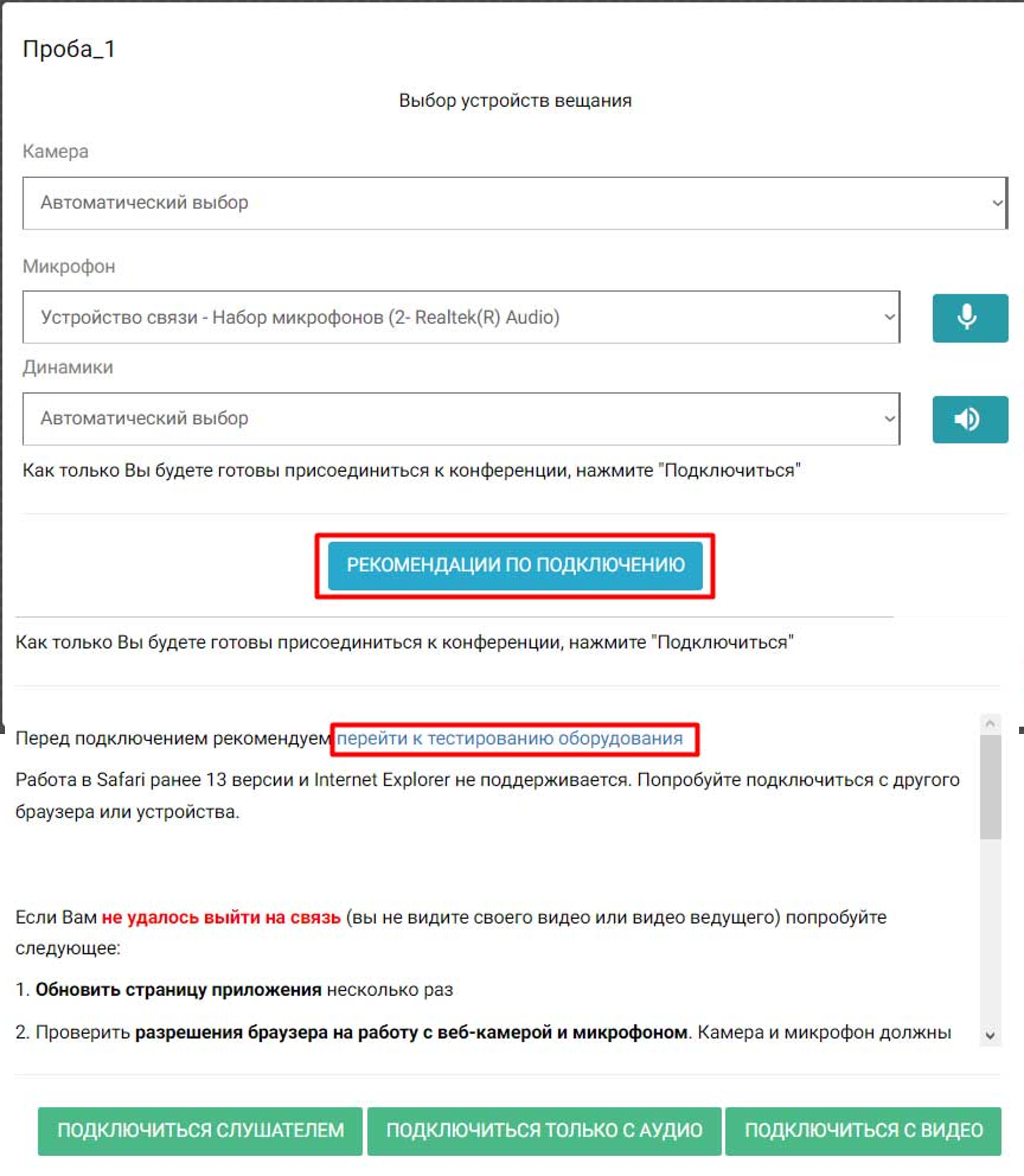 Рисунок 2 - Переход к тестированию оборудованияПример отображения диалогового окна тестирования оборудования приведен на рисунке 3.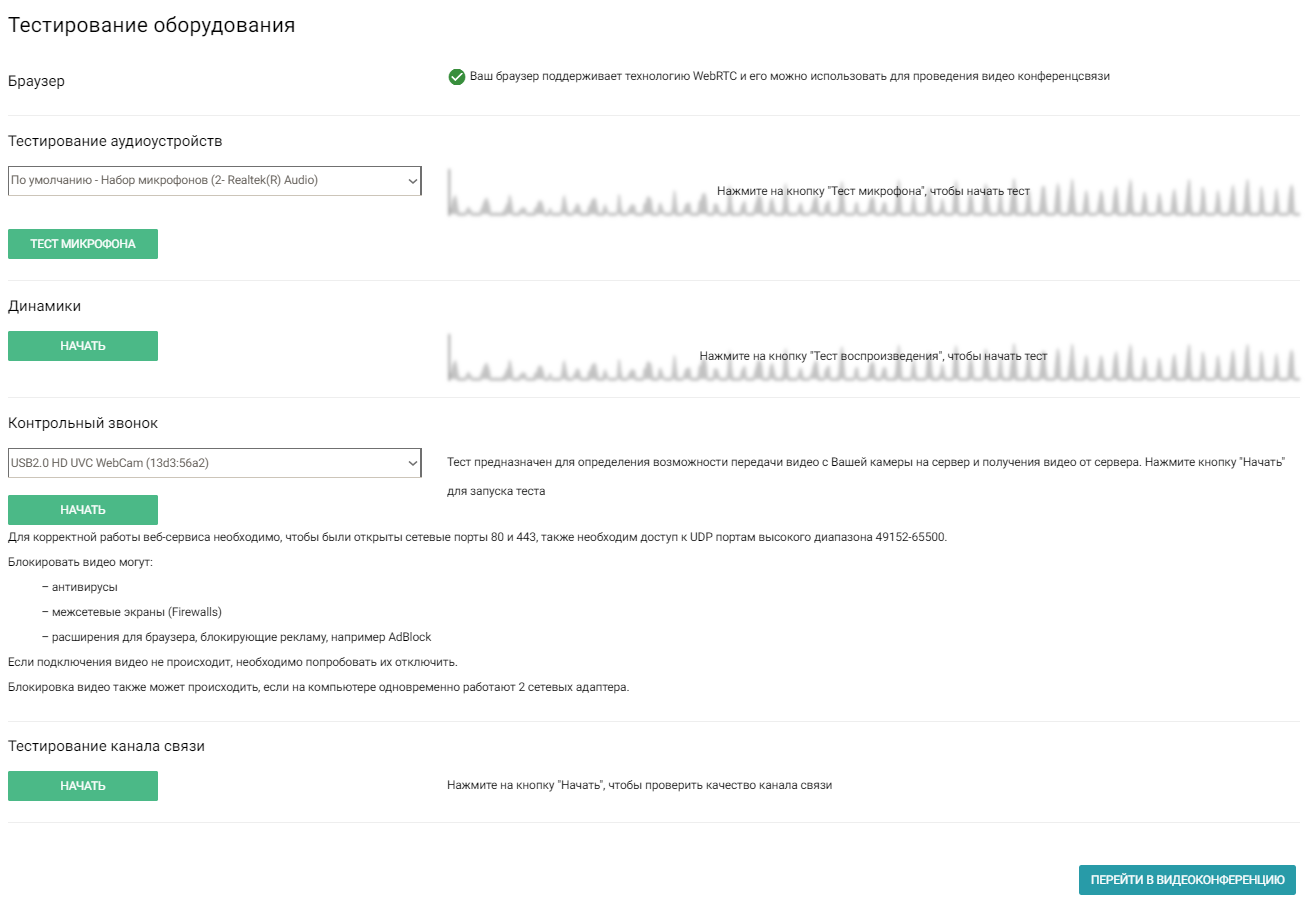 Рисунок 3 - Пример отображения диалогового окна тестирования оборудованияПосле разрешения использования конкретного устройства и корректного отображения данных устройств в строках выбора «Тестирование аудиоустройств» и «Контрольный звонок» необходимо нажать кнопку «Перейти к видеосовещанию» (данные действия позволяют решить проблему с некорректным определением устройств в браузере).При возникновении задержек или отсутствии аудио/видео трансляции, пользователь может приостановить на время и затем вновь запустить трансляцию через «Управление настройками»: значок «» в правом верхнем углу.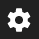 Для перезапуска трансляции необходимо в комнате ВКС нажать кнопку «Управление настройками» и в выпадающем списке переключить флаг «Вещание» в положение «выкл», а потом снова в «вкл».Пример прекращения/возобновления трансляции приведен на рисунке 4.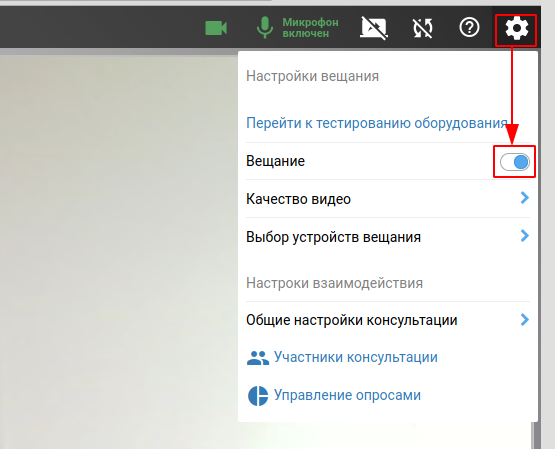 Рисунок 4 - Пример прекращения/возобновления трансляцииПодключение к ВКС через мобильные устройстваДля более стабильной передачи данных и минимизации проблем с соединением, инициатору рекомендуется проводить ВКС через персональный компьютер.Подключение к ВКС под пользователем «Врач» на мобильных устройствах осуществляется через мобильную версию браузера. Рекомендуется использование мобильной версии браузера «Firefox (не ниже 102.Х.Х)» или браузера «Google (не ниже 103.Х.Х)». У используемого браузера версионность должна быть не ниже рекомендованной (КРАЙНЕ не рекомендуется использовать встроенный браузер смартфона). Более подробно о подключении к ВКС через мобильные устройства указано в п. 2 настоящей рекомендации.ПОДКЛЮЧЕНИЕ К ВКС (ПОЛЬЗОВАТЕЛЬ «ПАЦИЕНТ»)Подключение к ВКС под пользователем «Пациент» осуществляется через браузер персонального компьютера или мобильного устройства. Для стабильного подключения рекомендуется использовать персональный компьютер и браузер «Firefox» (более подробно о подключении через персональный компьютер указано в п.1.1 настоящей рекомендации).При использовании пациентом мобильного устройства версионность мобильного браузера должна быть не ниже рекомендованной.Список браузеров и мобильных устройств в порядке уменьшения приоритета использования приведен в таблице 2.Таблица 2 - список браузеров и мобильных устройств в порядке уменьшения приоритета использованияПосле перехода к комнате ВКС в браузере автоматически отрывается диалоговое окно разрешения использования оборудования. Если данное окно не возникает, необходимо в настройках браузера отключить выбор оборудования по умолчанию (ВАЖНО разрешить доступ к оборудованию и не запоминать выбор автоматически). На некоторых смартфонах при запуске может открыться диалоговое окно разрешения захвата мультимедиа, в данном окне необходимо разрешить использование камеры и микрофона и не запоминать выбор (и так же окно выбора камеры и микрофона, ВАЖНО помнить, что во всех окнах выбора оборудования необходимо указывать конкретное устройство и не использовать автовыбор).Пример выбора оборудования на смартфоне приведен на рисунке 5.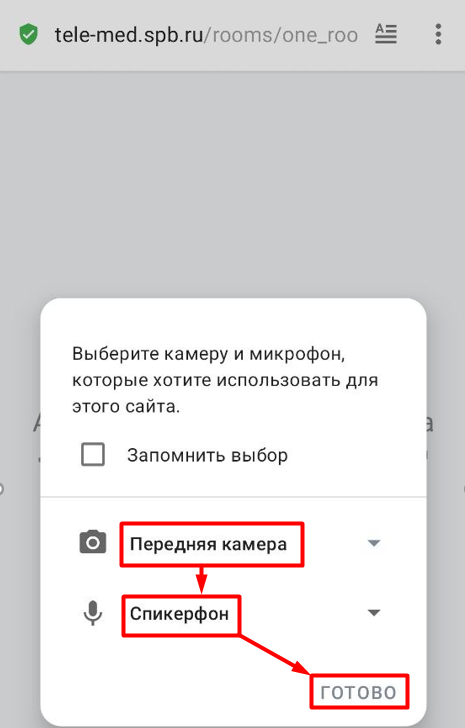 Рисунок 5 - Пример выбора оборудования на смартфонеПосле указания конкретного устройства в диалоговом окне выбора оборудования, необходимо указать те же устройства в диалоговом окне выбора устройства вещания. Пример выбора оборудования на смартфоне в окне выбора устройства вещания приведен на рисунке 6.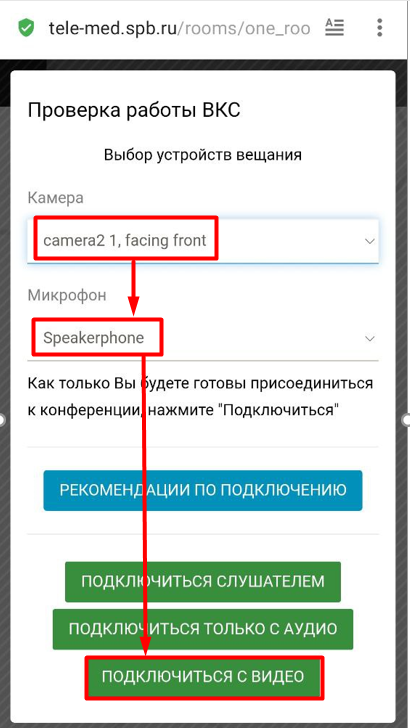 Рисунок 6 - Пример выбора оборудования на смартфоне в окне выбора устройства вещанияЕсли устройства определились некорректно в диалоговом окне выбора устройств вещания, то следует перейти в рекомендации по подключению (более подробно указано на рис.3,4 настоящей рекомендации). При возникновении задержек или отсутствии аудио/видео трансляции, пользователь может приостановить на время и затем вновь запустить трансляцию через функцию управления настройками (перезапуск трансляции позволяет обновить список устройств в случае возникновения ошибок).Для перезапуска трансляции необходимо в комнате ВКС нажать кнопку «Прекратить вещание» (данная функция включает и отключает трансляцию пользователя, при включении трансляции браузер смартфона может снова открыть диалоговое окно выбора оборудования)Пример прекращения/возобновления трансляции на смартфоне приведен на рисунке 7.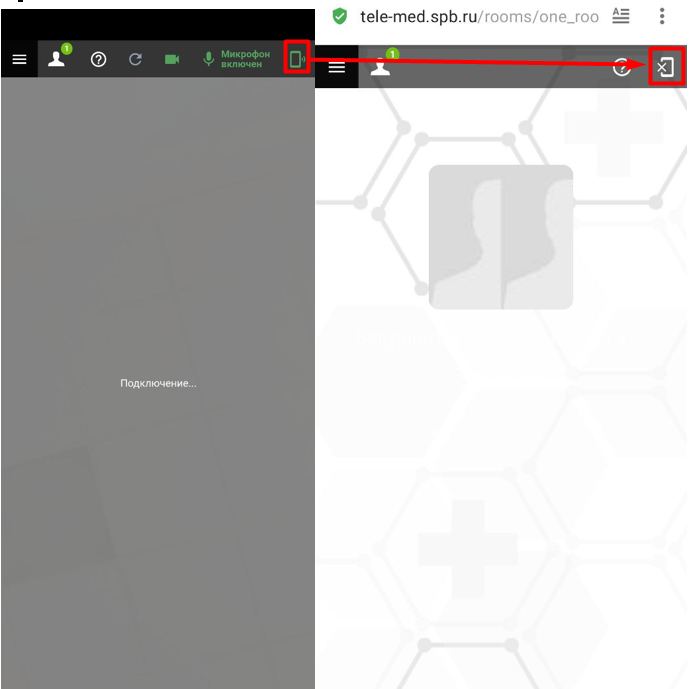 Рисунок 7 - Пример прекращения/возобновления трансляции на смартфонеПеречень сокращенийБраузерВерсияFirefoxНе ниже 91.X.XOperaНе ниже 86.X.X.XChromeНе ниже 101.X.X.XYandexНе ниже 22.X.X.XБраузерУстройствоВерсия браузераFirefoxAndroid, iPhoneНе ниже 102.X.X (Android)Не ниже 12.0 (iOS)OperaAndroid, iPhoneНе ниже 70.X.X.X (Android)Не ниже 12.0 (iOS)ChromeAndroid, iPhoneНе ниже 103.X.X.X.X (Android)Не ниже 12.0 (iOS)YandexAndroid, iPhoneНе ниже 22.X.X.X (Android)Не ниже 12.4 (iOS)SafariiPhoneНе ниже 12.4Встроенный браузер смартфонаSamsung, Xiaomi, Huawei, Micromax, Asus, Motorola и т.дНе рекомендуется использоватьВКС-Видеоконференцсвязь;